上投摩根安荣回报混合型证券投资基金2022年第4季度报告2022年12月31日基金管理人：上投摩根基金管理有限公司基金托管人：平安银行股份有限公司报告送出日期：二〇二三年一月二十日§1  重要提示基金管理人的董事会及董事保证本报告所载资料不存在虚假记载、误导性陈述或重大遗漏，并对其内容的真实性、准确性和完整性承担个别及连带责任。 基金托管人平安银行股份有限公司根据本基金合同规定，于2023年1月19日复核了本报告中的财务指标、净值表现和投资组合报告等内容，保证复核内容不存在虚假记载、误导性陈述或者重大遗漏。 基金管理人承诺以诚实信用、勤勉尽责的原则管理和运用基金资产，但不保证基金一定盈利。 基金的过往业绩并不代表其未来表现。投资有风险，投资者在作出投资决策前应仔细阅读本基金的招募说明书。 本报告中财务资料未经审计。本报告期自2022年10月1日起至12月31日止。§2  基金产品概况§3  主要财务指标和基金净值表现3.1 主要财务指标单位：人民币元注：本期已实现收益指基金本期利息收入、投资收益、其他收入(不含公允价值变动收益)扣除相关费用后的余额，本期利润为本期已实现收益加上本期公允价值变动收益。 上述基金业绩指标不包括持有人认购或交易基金的各项费用（例如，开放式基金的申购赎回费、红利再投资费、基金转换费等），计入费用后实际收益水平要低于所列数字。3.2 基金净值表现3.2.1本报告期基金份额净值增长率及其与同期业绩比较基准收益率的比较1、上投摩根安荣回报混合A：2、上投摩根安荣回报混合C：3.2.2　自基金合同生效以来基金累计净值增长率变动及其与同期业绩比较基准收益率变动的比较上投摩根安荣回报混合型证券投资基金累计净值增长率与业绩比较基准收益率的历史走势对比图(2021年7月7日至2022年12月31日)1．上投摩根安荣回报混合A：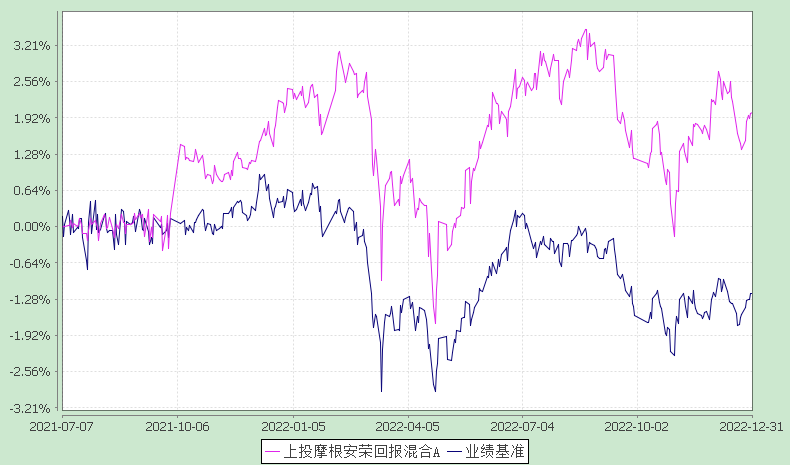 注：本基金合同生效日为2021年7月7日，图示的时间段为合同生效日至本报告期末。本基金建仓期为本基金合同生效日起 6 个月，建仓期结束时资产配置比例符合本基金基金合同规定。2．上投摩根安荣回报混合C：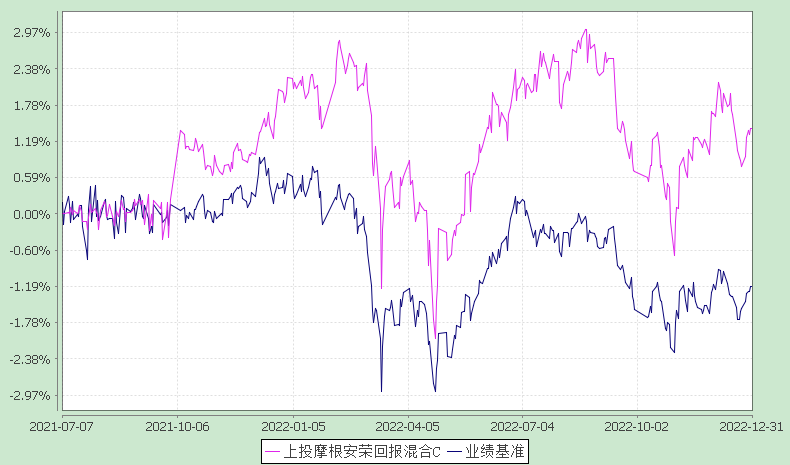 注：本基金合同生效日为2021年7月7日，图示的时间段为合同生效日至本报告期末。本基金建仓期为本基金合同生效日起 6 个月，建仓期结束时资产配置比例符合本基金基金合同规定。§4  管理人报告4.1 基金经理（或基金经理小组）简介注：1.任职日期和离任日期均指根据公司决定确定的聘任日期和解聘日期。2.陈圆明先生为本基金首任基金经理，其任职日期指本基金基金合同生效之日。3.证券从业的含义遵从行业协会《证券业从业人员资格管理办法》的相关规定。4.2管理人对报告期内本基金运作遵规守信情况的说明在本报告期内，基金管理人不存在损害基金份额持有人利益的行为，勤勉尽责地为基金份额持有人谋求利益。基金管理人遵守了《证券投资基金法》及其他有关法律法规、《上投摩根安荣回报混合型证券投资基金基金合同》的规定。基金经理对个股和投资组合的比例遵循了投资决策委员会的授权限制，基金投资比例符合基金合同和法律法规的要求。4.3 公平交易专项说明4.3.1 公平交易制度的执行情况报告期内，本公司继续贯彻落实《证券投资基金管理公司公平交易制度指导意见》等相关法律法规和公司内部公平交易流程的各项要求，严格规范境内上市股票、债券的一级市场申购和二级市场交易等活动，通过系统和人工相结合的方式进行交易执行和监控分析，以确保本公司管理的不同投资组合在授权、研究分析、投资决策、交易执行、业绩评估等投资管理活动相关的环节均得到公平对待。对于交易所市场投资活动，本公司执行集中交易制度，确保不同投资组合在买卖同一证券时，按照时间优先、比例分配的原则在各投资组合间公平分配交易量；对于银行间市场投资活动，本公司通过对手库控制和交易室询价机制，严格防范对手风险并检查价格公允性；对于申购投资行为，本公司遵循价格优先、比例分配的原则，根据事前独立申报的价格和数量对交易结果进行公平分配。报告期内，通过对不同投资组合之间的收益率差异比较、对同向交易和反向交易的交易时机和交易价差监控分析，未发现整体公平交易执行出现异常的情况。4.3.2 异常交易行为的专项说明报告期内，通过对交易价格、交易时间、交易方向等的分析，未发现有可能导致不公平交易和利益输送的异常交易行为。所有投资组合参与的交易所公开竞价同日反向交易成交较少的单边交易量超过该证券当日成交量的5%的情形：无。4.4 报告期内基金的投资策略和业绩表现说明4.4.1报告期内基金投资策略和运作分析在防疫政策和地产融资政策出现明确拐点后，底层逻辑切换，四季度债市迎来了由基本面预期切换触发、资金收紧助推、赎回反馈放大的波动，并且波动或仍会持续。宽信用、基本面修复斜率回升趋势不变，而兑现政策预期过程中，经济回升的斜率和节奏较为关键。利率中枢易上难下，中枢底部将抬升，短端进入合理区域，长端震荡区间上移。债券市场方面，我们维持短久期策略，对1年以内券种按性价比进行了调整。权益方面，依然以政策发力方向为主要配置方向，增持了基建和消费发力相关的标的。中央经济工作会议结合扩大内需战略规划，都强调要把恢复和扩大消费摆在优先位置。在房地产市场需求仍在磨底的背景下，2023年财政货币等宏观调控工具预计会以更大的力度向改善居民收入预期、扩大居民消费的方向倾斜。一季度是信贷开门红合适的政策时点，届时宽信用政策配合发力或将带来更好的效果。展望一季度，我们将继续寻找受益于经济复苏和信用扩张的标的，债券方面保持短久期和适度的流动性，以获取稳定的票息收益为主。4.4.2报告期内基金的业绩表现本报告期上投摩根安荣回报混合A份额净值增长率为:0.80%，同期业绩比较基准收益率为:0.74%,上投摩根安荣回报混合C份额净值增长率为:0.70%，同期业绩比较基准收益率为:0.74%。4.5报告期内基金持有人数或基金资产净值预警说明无。§5  投资组合报告5.1 报告期末基金资产组合情况5.2 报告期末按行业分类的股票投资组合 5.2.1报告期末按行业分类的境内股票投资组合 5.2.2报告期末按行业分类的港股通投资股票投资组合5.3期末按公允价值占基金资产净值比例大小排序的股票投资明细
5.3.1报告期末按公允价值占基金资产净值比例大小排序的前十名股票投资明细5.4 报告期末按债券品种分类的债券投资组合5.5 报告期末按公允价值占基金资产净值比例大小排序的前五名债券投资明细5.6　报告期末按公允价值占基金资产净值比例大小排序的前十名资产支持证券投资明细本基金本报告期末未持有资产支持证券。5.7 报告期末按公允价值占基金资产净值比例大小排序的前五名贵金属投资明细本基金本报告期末未持有贵金属。5.8报告期末按公允价值占基金资产净值比例大小排序的前五名权证投资明细本基金本报告期末未持有权证。5.9 报告期末本基金投资的股指期货交易情况说明本基金本报告期末未持有股指期货。5.10报告期末本基金投资的国债期货交易情况说明本基金本报告期末未持有国债期货。5.11投资组合报告附注5.11.1报告期内本基金投资的前十名证券的发行主体本期没有出现被监管部门立案调查，或在报告编制日前一年内受到公开谴责、处罚的情形。5.11.2报告期内本基金投资的前十名股票中没有在基金合同规定备选股票库之外的股票。5.11.3其他资产构成5.11.4报告期末持有的处于转股期的可转换债券明细5.11.5报告期末前十名股票中存在流通受限情况的说明本基金本报告期末前十名股票中不存在流通受限情况。5.11.6投资组合报告附注的其他文字描述部分因四舍五入原因，投资组合报告中分项之和与合计可能存在尾差。§6  开放式基金份额变动单位：份§7基金管理人运用固有资金投资本基金情况7.1基金管理人持有本基金份额变动情况无。§8 备查文件目录8.1备查文件目录(一)中国证监会准予上投摩根安荣回报混合型证券投资基金募集注册的文件(二)上投摩根安荣回报混合型证券投资基金基金合同(三)上投摩根安荣回报混合型证券投资基金托管协议(四)法律意见书(五)基金管理人业务资格批件、营业执照(六)基金托管人业务资格批件、营业执照(七)上投摩根基金管理有限公司开放式基金业务规则(八)中国证监会要求的其他文件8.2存放地点基金管理人或基金托管人处。8.3查阅方式投资者可在营业时间免费查阅，也可按工本费购买复印件。上投摩根基金管理有限公司二〇二三年一月二十日基金简称上投摩根安荣回报混合上投摩根安荣回报混合基金主代码012366012366基金运作方式契约型开放式契约型开放式基金合同生效日2021年7月7日2021年7月7日报告期末基金份额总额2,175,045,042.19份2,175,045,042.19份投资目标本基金在严格的风险控制的基础上，力争实现基金资产的稳健增值。本基金在严格的风险控制的基础上，力争实现基金资产的稳健增值。投资策略1、资产配置策略本基金主要根据宏观经济、政策环境、利率走势、市场技术指标、市场资金构成及流动性情况，对证券市场现阶段的系统性风险以及未来一段时期内各大类资产的风险和预期收益率进行分析评估，综合制定基金在各类资产中的配置比例、配置中枢和调整范围，并随着宏观经济、市场环境以及投资者结构的变化等因素进行调整。2、债券投资策略本基金将采取久期管理策略、期限结构配置策略、类属配置策略等积极投资策略，在严格控制风险的前提下，发掘市场投资机会，实现债券组合增值，提高组合综合收益。3、股票投资策略采用“自下而上”的个股精选策略，基于公司内部研究团队对于个股的基本面的深入研究和细致的实地调研，有效挖掘价值低估及具有增长潜力的个股。4、其他投资策略包括：存托凭证投资策略、港股投资策略、股指期货投资策略、国债期货投资策略、资产支持证券投资策略。1、资产配置策略本基金主要根据宏观经济、政策环境、利率走势、市场技术指标、市场资金构成及流动性情况，对证券市场现阶段的系统性风险以及未来一段时期内各大类资产的风险和预期收益率进行分析评估，综合制定基金在各类资产中的配置比例、配置中枢和调整范围，并随着宏观经济、市场环境以及投资者结构的变化等因素进行调整。2、债券投资策略本基金将采取久期管理策略、期限结构配置策略、类属配置策略等积极投资策略，在严格控制风险的前提下，发掘市场投资机会，实现债券组合增值，提高组合综合收益。3、股票投资策略采用“自下而上”的个股精选策略，基于公司内部研究团队对于个股的基本面的深入研究和细致的实地调研，有效挖掘价值低估及具有增长潜力的个股。4、其他投资策略包括：存托凭证投资策略、港股投资策略、股指期货投资策略、国债期货投资策略、资产支持证券投资策略。业绩比较基准中证800指数收益率×15%+中证港股通指数收益率×5%+中证政策性金融债1-3年指数收益率×40%+中证中高等级信用债指数收益率×40%中证800指数收益率×15%+中证港股通指数收益率×5%+中证政策性金融债1-3年指数收益率×40%+中证中高等级信用债指数收益率×40%风险收益特征本基金为混合型基金，一般而言，其长期平均风险和预期收益率低于股票型基金，高于债券型基金和货币市场基金。本基金可投资香港联合交易所上市的股票，将面临港股通机制下因投资环境、投资标的、市场制度以及交易规则等差异带来的特有风险。本基金为混合型基金，一般而言，其长期平均风险和预期收益率低于股票型基金，高于债券型基金和货币市场基金。本基金可投资香港联合交易所上市的股票，将面临港股通机制下因投资环境、投资标的、市场制度以及交易规则等差异带来的特有风险。基金管理人上投摩根基金管理有限公司上投摩根基金管理有限公司基金托管人平安银行股份有限公司平安银行股份有限公司下属分级基金的基金简称上投摩根安荣回报混合A上投摩根安荣回报混合C下属分级基金的交易代码012366012367报告期末下属分级基金的份额总额953,065,065.53份1,221,979,976.66份主要财务指标报告期(2022年10月1日-2022年12月31日)报告期(2022年10月1日-2022年12月31日)主要财务指标上投摩根安荣回报混合A上投摩根安荣回报混合C1.本期已实现收益1,038,772.81-55,038.302.本期利润8,633,865.329,704,890.333.加权平均基金份额本期利润0.00820.00724.期末基金资产净值972,190,946.601,239,104,328.445.期末基金份额净值1.02011.0140阶段净值增长率①净值增长率标准差②业绩比较基准收益率③业绩比较基准收益率标准差④①－③②－④过去三个月0.80%0.27%0.74%0.25%0.06%0.02%过去六个月-0.42%0.25%-1.64%0.22%1.22%0.03%过去一年-0.42%0.31%-1.97%0.26%1.55%0.05%过去三年------过去五年------自基金合同生效起至今2.01%0.26%-1.19%0.24%3.20%0.02%阶段净值增长率①净值增长率标准差②业绩比较基准收益率③业绩比较基准收益率标准差④①－③②－④过去三个月0.70%0.27%0.74%0.25%-0.04%0.02%过去六个月-0.63%0.25%-1.64%0.22%1.01%0.03%过去一年-0.82%0.31%-1.97%0.26%1.15%0.05%过去三年------过去五年------自基金合同生效起至今1.40%0.26%-1.19%0.24%2.59%0.02%姓名职务任本基金的基金经理期限任本基金的基金经理期限证券从业年限说明姓名职务任职日期离任日期证券从业年限说明唐瑭本基金基金经理2021-12-102022-12-1214年唐瑭女士，英国爱丁堡大学硕士，2008年2月至2010年4月任JPMorgan(EMEA)分析师。2011年3月加入上投摩根基金管理有限公司，先后担任研究员、基金经理助理、基金经理，2015年5月至2018年11月担任上投摩根岁岁盈定期开放债券型证券投资基金基金经理，2015年12月至2020年5月担任上投摩根强化回报债券型证券投资基金基金经理，2015年12月至2018年9月同时担任上投摩根轮动添利债券型证券投资基金基金经理，自2016年5月至2021年3月担任上投摩根双债增利债券型证券投资基金基金经理，自2016年6月至2021年3月担任上投摩根分红添利债券型证券投资基金基金经理，2016年6月至2021年3月担任上投摩根纯债添利债券型证券投资基金基金经理，2016年8月至2018年9月同时担任上投摩根岁岁丰定期开放债券型证券投资基金基金经理，自2017年1月至2021年3月同时担任上投摩根安丰回报混合型证券投资基金基金经理，2017年1月至2018年10月同时担任上投摩根安泽回报混合型证券投资基金基金经理，2018年2月至2020年5月同时担任上投摩根安隆回报混合型证券投资基金基金经理，2018年2月至7月同时担任上投摩根安腾回报混合型证券投资基金基金经理，2019年4月至2020年9月同时担任上投摩根优信增利债券型证券投资基金基金经理，自2019年4月至2021年3月同时担任上投摩根安鑫回报混合型证券投资基金基金经理，2019年8月至2020年11月同时担任上投摩根瑞利纯债债券型证券投资基金基金经理，自2021年4月至2022年11月同时担任上投摩根安裕回报混合型证券投资基金、上投摩根安隆回报混合型证券投资基金、上投摩根强化回报债券型证券投资基金和上投摩根安享回报一年持有期债券型证券投资基金基金经理，自2021年9月至2022年11月同时担任上投摩根双债增利债券型证券投资基金基金经理，自2021年12月至2022年12月同时担任上投摩根安荣回报混合型证券投资基金基金经理。陈圆明本基金基金经理、绝对收益投资部总监2021-07-07-14年陈圆明先生，自2009年7月至2010年6月在东海证券有限责任公司任研究员；2010年7月至2011年8月在国联安基金管理有限公司任研究员；2011年8月至2014年9月在国投瑞银基金管理有限公司任研究员、投资经理；2014年9月至2019年2月在鹏华基金管理有限公司任投资经理、绝对收益副总监；2019年2月起加入上投摩根基金管理有限公司，现担任绝对收益投资部总监兼资深基金经理；自2019年4月起担任上投摩根安裕回报混合型证券投资基金和上投摩根安隆回报混合型证券投资基金基金经理，自2019年11月起同时担任上投摩根强化回报债券型证券投资基金基金经理，自2021年2月起同时担任上投摩根安享回报一年持有期债券型证券投资基金基金经理，自2021年7月起同时担任上投摩根安荣回报混合型证券投资基金基金经理，自2021年9月起同时担任上投摩根双债增利债券型证券投资基金基金经理。王娟本基金基金经理2022-12-12-10年王娟女士，自2009年7月至2013年6月在海通期货有限公司研究所担任金融期货部经理；自2013年7月至2016年10月在中国农业银行担任金融市场部投资经理；自2016年10月至2020年8月在尚腾资本管理有限公司担任投资经理；自2020年8月加入上投摩根基金管理有限公司，曾任绝对收益投资部基金经理助理。自2022年11月起担任上投摩根安隆回报混合型证券投资基金、上投摩根安裕回报混合型证券投资基金、上投摩根强化回报债券型证券投资基金、上投摩根安享回报一年持有期债券型证券投资基金和上投摩根双债增利债券型证券投资基金基金经理，自2022年12月起同时担任上投摩根安荣回报混合型证券投资基金基金经理。序号项目金额(元)占基金总资产的比例(%)1权益投资568,251,146.5925.60其中：股票568,251,146.5925.602固定收益投资1,614,340,246.0872.73其中：债券1,614,340,246.0872.73资产支持证券--3贵金属投资--4金融衍生品投资--5买入返售金融资产17,788,618.090.80其中：买断式回购的买入返售金融资产--6银行存款和结算备付金合计18,160,287.630.827其他各项资产1,166,252.470.058合计2,219,706,550.86100.00代码行业类别公允价值（元）占基金资产净值比例（％）A农、林、牧、渔业--B采矿业8,287,052.720.37C制造业230,898,319.2210.44D电力、热力、燃气及水生产和供应业39,812,051.111.80E建筑业21,115,787.890.95F批发和零售业--G交通运输、仓储和邮政业7,536,236.000.34H住宿和餐饮业--I信息传输、软件和信息技术服务业--J金融业7,153,777.540.32K房地产业--L租赁和商务服务业33,287,729.241.51M科学研究和技术服务业--N水利、环境和公共设施管理业47,497,801.402.15O居民服务、修理和其他服务业--P教育--Q卫生和社会工作--R文化、体育和娱乐业--S综合--合计395,588,755.1217.89行业类别公允价值（人民币）占基金资产净值比例（%）A基础材料10,197,213.010.46B消费者非必需品22,469,134.931.02C消费者常用品--D能源23,989,819.911.08E金融--F医疗保健--G工业--H信息技术--I电信服务31,267,308.461.41J公用事业84,738,915.163.83K房地产--合计172,662,391.477.81序号股票代码股票名称数量(股)公允价值(元)占基金资产净值比例(％)101816中广核电力51,002,000.0084,738,915.163.831003816中国广核14,800,019.0039,812,051.111.802601677明泰铝业2,318,094.0042,050,225.161.903603588高能环境4,116,141.0040,502,827.441.834002027分众传媒4,983,193.0033,287,729.241.51500700腾讯控股104,800.0031,267,308.461.416600496精工钢构7,098,045.0028,037,277.751.27700883中国海洋石油2,691,000.0023,989,819.911.087600938中国海油76,994.001,170,308.800.05803998波司登6,780,000.0022,469,134.931.029600491龙元建设3,357,041.0021,115,787.890.9510300138晨光生物1,095,841.0019,429,260.930.88序号债券品种公允价值(元)占基金资产净值比例(％)1国家债券148,766,778.496.732央行票据--3金融债券52,439,369.862.37其中：政策性金融债52,439,369.862.374企业债券280,685,795.9512.695企业短期融资券726,230,300.9132.846中期票据174,303,400.987.887可转债（可交换债）231,914,599.8910.498同业存单--9其他--10合计1,614,340,246.0873.00序号债券代码债券名称数量（张）公允价值(元)占基金资产净值比例（％）113201518中油EB1,725,210182,483,875.058.25204228024222电网CP0061,200,000121,242,943.565.48313768222华泰S21,070,000107,435,152.884.86401228387722广核电力SCP006960,00095,807,132.054.33510210158621中广核MTN001740,00074,916,472.773.39序号名称金额(元)1存出保证金270,886.592应收证券清算款685,763.833应收股利198,433.014应收利息-5应收申购款11,169.046其他应收款-7待摊费用-8其他-9合计1,166,252.47序号债券代码债券名称公允价值(元)占基金资产净值比例(%)113201518中油EB182,483,875.058.252113044大秦转债49,430,724.842.24项目上投摩根安荣回报混合A上投摩根安荣回报混合C本报告期期初基金份额总额1,155,300,639.011,470,967,448.34报告期期间基金总申购份额465,636.0214,996,183.17减：报告期期间基金总赎回份额202,701,209.50263,983,654.85报告期期间基金拆分变动份额--本报告期期末基金份额总额953,065,065.531,221,979,976.66